Free Finance Courses with Credit DojoCredit Dojo is your training grounds to become fiscally fit and money-minded.Being fiscally fit stems from having a solid financial education. Financial literacy is a broad term referring to several areas personal finance and money management. From making smart credit choices, to budgeting and getting out of debt, there is a lot of information out there that can lead you astray. Credit Dojo gives you easy-to-understand and fun lessons that improve your ability to manage finances.Start TodayCredit Dojo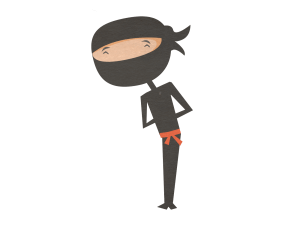 This series is designed to help you grasp basic financial concepts. It covers 16 key financial topics, giving you the basic facts you need to understand each concept so you can manage your financial world with more confidence.START LEARNING TODAY Register for free!What is Credit Dojo?We created Credit Dojo to help people better understand their own finances while getting answers to their money questions. Credit Dojo offers interactive courses that give you the details of the many money topics that affect your daily needs.Each lesson comes with videos, illustrations, and examples that quickly get to the point and communicate the importance of each topic. The end of each unit comes with a quiz that tests your knowledge and mastery of the subject.You don’t have to go in order, either! Take the courses at your own pace and jump around as needed.Credit Dojo Topics IncludeBudgeting BasicsSmart SpendingSaving MoneyRetirementManaging DebtAll about Credit Card DebtHow to Consolidate DebtHow Credit Counseling Can Help YouReading Your Credit ReportCredit Repair: Making Credit DisputesMaster Your Credit ScoreMortgage BasicsA Guide to HomebuyingProtecting Home EquityForging Ahead from ForeclosureWho benefits from these financial education courses?Credit Dojo’s free financial courses can benefit anyone who needs to enhance his or her financial intelligence. From beginners to those in the know, Credit Dojo can add value to anyone seeking to build personal finance skills. If you want to be financially stable and meet your monetary goals, Credit Dojo can help you get there.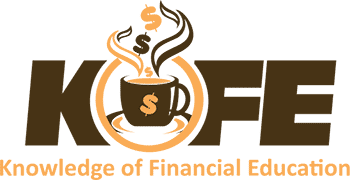 A product of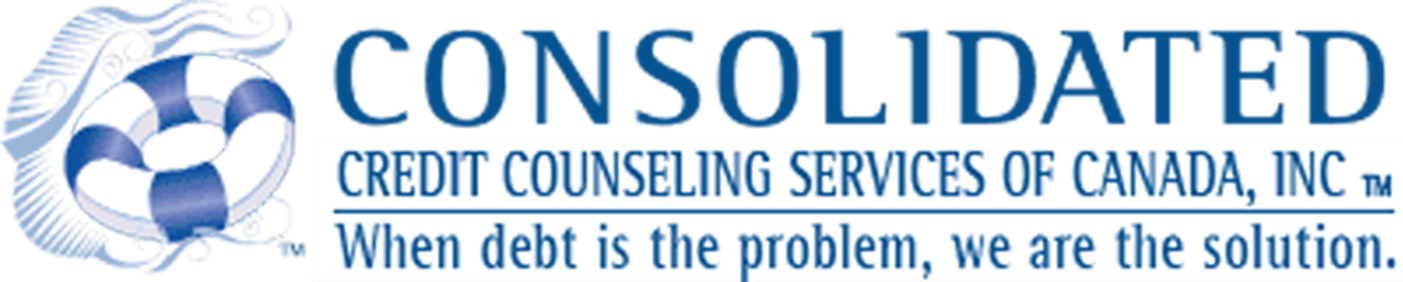 Toll free number (844) 329-3834English-French-Farsi-Dari-ArabicPrivate & ConfidentialKOFE is a web‐based financial education centre, set up exclusively for our Jamat through Consolidated Credit Counselling Services of Canada, a national accredited non‐profit organization.Ask a Financial Coach (English-French-Farsi-Dari-Arabic) For tailored solutions to get out of debtAm I ready to purchase a home? How do I make a budget?Get answers to your financial questionsPrivate & ConfidentialContact your qualified financial coach today for free. Register today with KOFE (only username & e-mail required) to access all the free services, various tools and calculators, a variety of educational resources like interactive courses, informative videos, publications and webinars to help you build a strong financial future. Toll free number (844) 329-3834